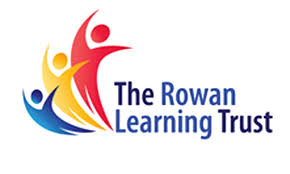 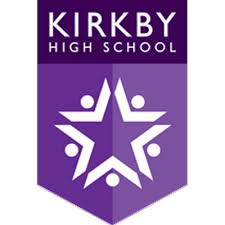 Messages In this document, you will find the messages that have been sent home to parents/ carers, with the most recent at the top.DateMessage to ParentsTuesday 4th May 2021Good evening. Our push for improved attendance and punctuality continued today and meant that more and more students are attending school. We will be launching an attendance competition that will run for the next two weeks. More detail to follow. Form teachers will be discussing attendance in form this week. Please continue to support #ChildName by asking them to tell you their attendance %. We can support with your son/daughters attendance if you need it. Contact school on 0151 477 8710 and ask for the attendance team for more information.Attendance fact90% attendance is almost equal to 20 days of absence, that is 4 weeks over a year. Around 16 hours of maths, English and science lessons.Monday 3rd May 2021Good afternoon. I hope that you have enjoyed the long weekend. Last week our push on punctuality meant that the vast majority of students arrived to school on time. Students who arrive late to school complete a detention during their break time. We are all aware of the importance of punctuality and attendance. Please continue to support #ChildName to get to school every day on time. If you need support with your child's attendance please call our attendance team in school. The roadworks on the Valley Road have now been completed so travel to and from school should be a lot easier this week. Year 8 had the highest attendance last week. The form classes with the best attendance in each year group were:7C2, 8C2, 9A1, 10HSM, 11WLYWell done all!!Attendance facts.95% attendance is around 10 days of learning missed, that is 2 full weeks, 50 lessons, almost 8 lessons of maths, 8 lessons of English and 8 lessons of Science. Mr McKendrick.Monday 26th April 2021To the parents of Keystage 4 (Year 10 and 11). If your child is late for school, meaning that they are not inside the building for 8.45, they will attend a detention during their break time. Following feedback from students, lunch CAN be pre-ordered to be delivered to the detention in the form of a ham or cheese sandwich. Alternatively they will have the option to collect their usual lunch at 2pm. Arriving late to school is not acceptable and is breaking our school Kirkby Code. Don't be late, be here for 8.38. Mr McKendrickMonday 26th April 2021To the parents of Keystage 3 (Year 7, 8 and 9). If your child is late for school, meaning that they are not inside the building for 8.45, they will attend a detention during their break time. Food is not provided to Keystage 3 students during break. They can access their usual school meal at lunch time. Arriving late to school is not acceptable and is breaking our school Kirkby Code. Don't be late, be here for 8.38. Mr McKendrickFriday 16th April 2021Good afternoon.Thank you to the vast majority of parents who ensured that your child arrived to school on time every day this week. In order to keep you fully informed of a slight change to our processes, a letter was posted to all families yesterday outlining the actions we are taking to further promote good punctuality to school from Monday. If your child was late to school this week, you have been contacted separately.This ParentApp and yesterday’s letter are to keep you fully updated. It does not mean that your child has been late.Thank you.Mr. Durrant Sunday 11th April 2021Good afternoon. We hope you have enjoyed the Easter break. We are looking forward to welcoming #ChildName back to school tomorrow in full school uniform, ready to start the summer term. Please remind your child that jewellery and make up are not to be worn. Good attendance is important, and we would appreciate your support in ensuring #ChildName strives to achieve the school target of 96% and above. See you tomorrow! Mr. Durrant.Thursday 25th March 2021Good afternoon. Tomorrow is our final day of the term. It has been fantastic to see and feel the hustle and bustle of a busy productive school over the past 2 weeks. Your child’s report for this term will be sent out in the week beginning 12th April. Please help #ChildName finish the term on a high by attending school on time tomorrow in full school uniform. Mr Durrant#dontbelate #8.38Thursday 25th March 2021Good morning. This message is for any students who are currently self-isolating. All work is set by the class teacher on Microsoft Teams. To access this, students should go through the 'Class Notebook' section of the individual class team. Thank you. Mrs. Kenny.Tuesday 23rd March 2021Today, students who have opted in to the voluntary COVID home testing have started to receive their home testing kits. All KS3 (Years 7, 8 and 9) students who have consented have received theirs, and any students who have consented in KS4 (Years 10 and 11) who have not yet received theirs will receive them tomorrow morning. Testing is voluntary, and full guidance is contained in the attached letter. You only need to report a positive case to school, following the usual procedures described in the letter. Students have enough kits to enable home testing to continue over the Easter holidays. If you have any questions, please contact school. Thank you. Mr. Durrant.Monday 15th March 2021Good afternoon. I would appreciate if you could complete this short parent voice to provide some feedback on school during the partial school closure from January to March. All responses are anonymous. Please click the "show more content" link at the bottom of this message. The deadline is Friday lunch time. Thanks, Mr. Durrant.Monday 15th March 2021Good evening. Due to Covid restrictions we have been completing our parents evenings through phone calls home from our form tutors. Next week w/b 22-3-21, year 8 form tutors will attempt to call you to give you an update on how #ChildName has settled back into school, their attendance and the progress that they are making in their lessons. You will have the opportunity to discuss any issues with the form tutor during this time. If you would like to speak to any of #ChildName's class teachers following this conversation, please let the form tutor know who will pass the message to the class teacher to give you a call. Thanks for your support. Mr DurrantFriday 12th March 2021Good afternoon. It has been fantastic to be able to welcome our students back this week. The students clearly missed the routine of coming to school, the attendance has been very good. This is a reminder that hoodies are not allowed to be worn in Kirkby High School. Students with a hoodie will be asked to remove it and leave it in their classroom, or school bag, until the end of the day. Jewellery is also not allowed. This will be confiscated and placed in the school safe until you can come and collect it for your child. These are not new rules, they have always been in place. Please support the school by ensuring that #ChildName does not bring any of these items to school. We are really looking forward to our first full week back next week. Have a great weekend. Mr McKendrick. #dontbelate #8.38Thursday 11th March 2021Good afternoon, the countdown is on and we are all very excited to welcome our students back tomorrow morning at 8.45 for form. Please help #ChildName by making sure that they have their full school uniform ready. Students who usually have PE on Thursdays should arrive to school in their PE kit as normal. Students will enter the building the same way as they have since September. Staff will be around to help students back into their routine. Please pass the message on to #ChildName "Don't be late, be here for 8.38". Thanks for all your support. Mr McKendrick. #dontbelate #8.38Tuesday 9th March 2021Over the next 3 days, students will be required to complete a survey about their learning experiences during the partial school closure from January to March. They can access this via Microsoft Teams, in their individual year group Team. Next Monday, we will send out a parent voice to obtain feedback from parents and carers on school during the partial school closure. More details will be sent out next week. We would appreciate as many responses as possible to support us in improving school further. Mr. DurrantFriday 5th March 2021Good morning, please visit the Coronavirus Updates section of our school website to see the updated "KHS Covid Risk Assessment March 2021". You will also find the "Covid testing plan and Risk Assessment KHS March 21". Alternatively you can select "Show Content" at the bottom of this message to take you directly to the documents. Have a great day. Mr McKendrickTuesday 2nd March 2021Good afternoon. With the students returning to school soon, we are looking forward to them re-engaging in daily school life and routine. As such, please help to make sure that they are prepared for the return with full school uniform including school shoes. The majority of uniform providers are currently closed but are offering an online services to purchase any pieces of school clothing that #ChildName may need. Thank you once again for all your support, Mr McKendrick  Tuesday 2nd March 2021Calling all year 11's!  Please attend your online assembly this Wednesday before 9am.  Our attendance to online lessons is getting better all the time, so let's keep the momentum going year 11.  Mr Jackson will be providing some excellent college and careers information, including information around the Unifrog platform.  We look forward to speaking with you all.  Mrs DowdMonday 1st March 2021Tomorrow’s Year 8 assembly has a focus on careers and will help #ChildName to make the most of their Unifrog account. Please encourage them to log on for a 9am start. Tuesday’s assembly will also see the latest prize draw for 2 x £10 amazon vouchers for attendance last week. This week the prizes double! There are 2 x £20 vouchers to be won for students with 100% lesson attendance. Mr CarrollSunday 28th February 2021The theme for Monday's online assembly is Careers and it is being led by Mr Jackson who is our school careers co-ordinator. This is an important assembly as it coincides with "National Careers Week" and as we approach the return to school it is even more important than ever that our students start to think about their future. Click "show content" at the bottom of this message to activate a quiz that will get #ChildName thinking about possible careers. Please encourage #ChildName to be up and online for 8.55am on Monday and to attend all online lessons. Thank you for your support this week, take care Miss Morrin and the rest of the Yr7 team.Friday 26th February 2021There is a small minority who still haven't downloaded Parentapp which is very problematic for school. Today we have sent out some important information regarding COVID-19 testing for students. Please contact school by 12pm on Monday if you want your child involved in testing.Friday 26th February 2021Good evening. We are re-sending this message to ensure that it reaches all our parents. We have uploaded some important information regarding the voluntary lateral flow testing for students prior to them returning to school. In this information you will find a letter from the headteacher, information regarding the process of the test and some information from the local authority. YOU MUST READ THIS INFORMATION BEFORE COMPLETING THE ELECTRONIC QUESTIONNAIRE THAT WAS SENT THIS AFTERNOON VIA PARENTAPP. You can find this information on our website in the parent area - coronavirus information, or by selecting "show content" at the bottom of this message. This afternoon, you will have received a second parent app which contains a questionnaire for you to complete if you would like #ChildName to participate in the testing. It is crucial that you download our ParentApp to complete this. If you do not respond to the questionnaire by this Sunday 28th February at 6.00pm, we will assume that you do not want to opt into the process. On Monday 29th we will have a better view of how many students wish to participate in the testing. We will then update you further on when #ChildName can return to school. Thank you for your patience and understanding. Mr Durrant.Friday 26th February 2021To ensure that this reaches all our parents, we are sending out this message again. Please click the link below to access the consent form for COVID-19 rapid flow testing for students. Please complete the form by Sunday 28th February at 6.00pm. Thank youTuesday 23rd February 2021Year 11 assembly every Wednesday at 9.00 am.  Please login by 8.55 am to get the best seats.  We had record numbers to our reward assembly on the last Friday of half-term 3, let's try to beat this tomorrow morning.  Don't forget that you also have an assembly tomorrow at 2.00 pm with Mrs Turner and Mrs Dobson about your exam confidence.  'The Power of Yet' is the focus of tomorrow's assembly.  I look forward to speaking with you all then.  Mrs DowdTuesday 23rd February 2021Dear Parents/Carers,This is a short message to acknowledge the announcement made by the Prime Minister yesterday that secondary schools will fully re-open during the week beginning March 8th. There is much planning to put in place as there is the expectation that we initially offer Covid-19 lateral flow testing to all students. Obviously you will be given the choice as to whether or not you want your child tested. Further information and details will follow. Headteachers from all Rowan Learning Trust schools are meeting this afternoon and I will meet with my senior leadership team tomorrow morning in order to finalise plans for your child’s return to school. I will be in touch before the end of the week to inform you of our next steps. In the meantime, please continue to encourage your child to attend their live lessons online. Regards, R. Conefrey.Monday 22nd February 2021Good afternoon, I hope you have all had a lovely half term break. This message is to provide you with some updates for this week.1) All students will now "virtually" meet with their form tutor once per week until they return to school. Year 7, 8 and 9 will meet every Thursday at 9.00 am to complete a "Thoughtful Thursday" session. Year 10 and 11 will meet on Friday at 9.00 am for a "Reflective Friday" session2) In addition to the live lessons your child is accessing on Microsoft Teams, the independent tasks for your child to complete each week have been updated for this half term. Please see the 'class notebook' area of their year group team on Microsoft Teams. (e.g. KHS Year 7) for details. This information can also be found in the 'files' area of Microsoft Teams. Your child should spend time completing these activities independently.3) Students in year 11 should join our 'Exam Confidence' assembly on Microsoft Teams on Wednesday at 2pm.Finally, as you know we are awaiting an announcement tonight regarding the return to school for students. As soon as we have any further information we will be in touch.Have a great week and stay safe.Mr McKendrickFriday 12th February 2021Good morning. I hope that your child enjoyed their assembly this morning. The attendance was fantastic. Just a reminder that for the rest of the day our students have been given choices of activities for them to follow. These were outlined in the last parent app and can also be found on the home page of the website. Students do not log on to live lessons to complete these activities, They will be working independently for the rest of the day. Have a restful and safe half term. Mr McKendrickThursday 11th February 2021Year 11 Assembly - Reflect, Review and Reward.Please encourage #ChildName to attend their year 11 assembly at 10am tomorrow (Friday 12th February 2021).  We have planned a slightly different day for the last day of the half term and some important information will be shared during the assembly.  It is also an opportunity for us to reward those students with 100% and most improved attendance for this half term.Thanks for your continued support, Mrs Dowd.Thursday 11th February 2021Good afternoon. Tomorrow, we have our personal development day to support mental health and well-being. We will start with an assembly at 10am. Please ensure that you are logged on by 10am, for our virtual assembly with the year 10 team and form tutors. You will then be able to select from a wide range of activities to complete during the day.We will also be drawing our first lucky winners from our attendance and achievement competition. 'Be here- to get there' prize draw –2 x £15 amazon vouchers will be drawn in our assembly. This draw is based on attendance to lessons and positive classcharts points. You will also need to be in the assembly to be in with a chance of winning!  You need to 'be here- to get there'. Miss Magenis will also have details of another exciting competition she will be running after half term.See you on Friday 10am for our personal development day. Miss GillThursday 11th February 2021Dear Parents and Carers, Please note the 10.00am start for assembly tomorrow (Friday 12th February) for our Year 9 Well-being Day .  We have a fantastic day of fun, challenges, reflection, mindfulness, well-being, and rewards which will run from 10.00am – 2.00pm.Students can log on from 9.55am for a 10.00am start. More information of the day’s activities will be shared during the assembly (where a whopping £100 prize is up for grabs – however… “you’ve got to be in it to win it!” – prizes will be announced live and students need to be in assembly for a chance to win.I am so proud of all of the work put in by year 9 this half term, they have demonstrated resilience, hard work and humour, well done to all!Best wishes for a safe and restful half term.Miss Baker and Mr LynchThursday 11th February 2021Year 8 Personal Development assembly and LIVE PRIZE DRAW. Friday morning at 10am we will have our end of half term assembly where we will reflect on the challenges of the past half term as well as celebrate our successes. We will also share the outline for the Personal Development day with students as well as hosting our LIVE PRIZE DRAW for the 2 x £20 vouchers. Please encourage #ChildName to be online for 9.55am for a 10am start! Mr CarrollThursday 11th February 2021Tomorrow I will be delivering our half term assembly for Year 7, the attendance to our assemblies has risen every week. Can we beat it again tomorrow?  We will be reflecting back over the past few weeks of PSHE topics and issuing our ten prize winners their £10 Amazon voucher for attendance this week. If your child’s name is chosen for a prize but they are not online for the assembly, unfortunately another name will be drawn instead. Please encourage your child to be online for our assembly at 9.55am. Your child’s form teacher will also be attending our assembly tomorrow. I would like to end by saying, thank you for your support during this challenging term, stay safe next week, Miss Morrin (Head of yr7)Tuesday 9th February 2021Free school meal updateThis message only applies to those who are in receipt of Free School Meals. Vouchers for February half term will be delivered by Wonde (not Edenred) via text/email by the end of this week. The £15 voucher is for week commencing 15th February 2021. Thank you Kirkby High SchoolTuesday 9th February 2021Good afternoon, We have a fantastic gift on its way to #ChildName to reward them for all their hard work. #ChildName will be receiving a book through the post very soon! There will be lots of exciting competitions that are about their chosen book to showcase their knowledge, so #ChildName needs to keep their eyes peeled in March and April.But before we can do this, #ChildName will need to pick a book out of the available options in a poll on Microsoft Teams in their year team section. The deadline is Friday at 3pm to pick a book. If #ChildName doesn’t respond by Friday at 3pm, we will select which book to send to them.Happy reading,Miss KellyTuesday 9th February 2021Year 11 assembly every Wednesday at 9am.  Please login by 8.55am to get the best seats.  Year 11 attendance has risen again this week and is currently the highest in school.  Please let's continue this upward trend by attending every lesson for the rest of this week.  'Internet Safety' is the focus of tomorrow's assembly.  I look forward to speaking with you all.  Mrs DowdTuesday 9th February 2021Dear Parent/Carer, Your child was due to attend a Gifted, Able and Talented Shaping Futures session on Friday 12th February at 9am. This session will be postponed until 26th February at 9am. Please ensure your child accesses the Team 'Year 10 GAT' and attends the meeting named 'Shaping Futures Project' on 26/2/21. Any problems, please let me know. Thank you,Miss CowleyTuesday 9th February 2021Dear Parents and Carers, Your child has a Gifted, Able and Talented Arts Explore Award session at 9am tomorrow morning. These sessions run on a Wednesday 9am-9.20am. The team they will need to access is called 'Year 8 GAT' and the meeting is named Arts Award Explore Session. Please ensure your child has the booklet that has been sent to them in the post with them when they attend the online session. Thank you, Miss CowleyMonday 8th February 2021Hello everyone. Don’t forget to join the rest of Year 8 for our assembly tomorrow and ever Tuesday Morning after half term at 9am. This week's assembly will focus on how we can stay safe online. See you all there! Mr Carroll.Monday 8th February 2021Reminder: there is an options assembly with Mrs Kenny at 3pm tomorrow, Tuesday 9th February 2021. Students are to join the year 9 team at 3pm to attend the assembly. Also, please visit the school website to view the updated option subject videos. Mrs KennyMonday 8th February 2021Good morning. Microsoft are currently reporting technical issues during Teams meetings. They are currently working to fix this. Apologies if your child has experienced issues with their lessons today. A reminder that there is additional work in the classnotes section of their year Team. This is not a school issue, it is a Microsoft Teams issue. Thank you for your patience.Mrs DobsonMonday 8th February 2021This week, Kirkby High School will be rewarding year 11 attendance to lessons and most improved attendance to online learning. There are two £50.00 Amazon vouchers to be won, one for the highest attendance and classcharts points (awarded by teachers for positive engagement in lessons). The second, for the most improved attendance and engagement since January.  Please encourage #ChildName to be online before 9.20am all week. Every Wednesday it is a 9am start for our important year 11 assemblies. The finish line is in sight for year 11, but we still have a lot to do. Together. Everyone. Achieves. More. Mrs DowdMonday 8th February 2021Year 7- It was lovely to see so many of you online for our assembly last week. Please be online again on Monday 8th February at 9am. Our theme for this week is Internet safety. Miss MorrinFriday 5th February 2021As always at Kirkby High school we are looking at ways to reward attendance to and engagement in lessons. Next week there will be 2 x £20 vouchers available for students who have attended 100% of their online lessons. Following this for the first 3 weeks after half term there will be 2 x £10 vouchers available each week for students with 100% attendance to lessons. All winners will be drawn by raffle at the end of each week. Please encourage #ChildName  to be online each day for their lessons. Lessons start at 9.20am every day except Tuesdays, when we have our Year 8 assembly at 9am. The Year 8 team are all so proud of all the Kirkby Child values being shown by Year 8 during this time. They really are a credit to yourselves and to our community. Mr J CarrollFriday 5th February 2021Next week we will be rewarding attendance to and engagement in lessons. There are two £50.00 Amazon vouchers to be won, one for the highest attendance and classcharts points (given out based on engagement in lessons and completing assignments and homework) and the other for the most improved attendance and engagement next week. Please encourage #ChildName to be online by 9.20am from Mondays to Thursdays and online for Assembly at 9.00am on Friday mornings. I am so proud of the commitment and resilience shown by Year 9 during this time. They are a real credit to our community.Miss BakerFriday 5th February 2021Good afternoon. Next week we will be rewarding year 7 students for their attendance & engagement to our online lessons. There are eight £10.00 Amazon vouchers to be won, one student from each form class will be rewarded for having 100% attendance to all subject lessons across the week. A further two £10 Amazon vouchers will be awarded for the most improved attendance and engagement across the week. Please encourage #ChildName  to be online for our assembly at 9.00am on Monday morning, and online ready everyday for their subject lessons by 9.20am from Monday to Friday.  Students must attend every lesson to be in with a chance of winning a voucher.  Year 7 have been amazing this half term and have shown so much resilience towards our online lessons. Your child is a credit to Kirkby High School, their families and the Kirkby community. Take care,  Miss Morrin.Friday 5th February 2021Hi Everyone,As part of our 'Be here to get there' competition, we have some amazing prizes up for grabs. Over the next three weeks, we will be rewarding student attendance and engagement in lessons. There are weekly Amazon vouchers to be won.  Our lucky year 10 students will be in with a chance of winning weekly £15 amazon vouchers for:•             The highest attendance to lessons.•             Classcharts positive points (based on engagement in lessons, completing assignments and homework).•             Most improved attendance.When we return to school, some of our lucky students who have consistently attended and dramatically improved will also be invited to our  ‘Be here to get there’ hot chocolate celebration.Please encourage #ChildName to be online by 9.20am each day. Please remember to be online for assembly at 9.00am every Thursday, when the year team are also available to answer any queries you may have.I am so proud of how you have all continued to work with real effort and enthusiasm over recent weeks. Keep it up and remember you need to 'be here to get there'.Miss GillFriday 5th February 2021Good afternoon. Next week is the start of our rewards week. 3 students will be selected from each form class, based on attendance to lessons and positive behaviour points logged on classcharts by their class teachers. They will receive a special delivery next Thursday or Friday to reward them for their contributions throughout the week. This is a one week competition starting on Monday so please make sure that #ChildName is logged on to all their lessons.Can I also remind you that assemblies take place each day starting at 9am. Monday -  Year 7Tuesday - Year 8Wednesday - Year 11Thursday - Year 10Friday - Year 9You will receive a parent app from your son/daughters head of year later today outlining even more rewards that #ChildName can win.Please continue to support #ChildName in attending all lessons.#beontime, #getonline.Tuesday 2nd February 2021Good afternoon. Students have been given access to their school email address so that they are able to sign up to online programmes as directed by school. These will be closed on Friday 12th February. Please remind your child that they are not to use this for any other reason and that they must not email teaching staff. Should you wish to contact school, please use admin@kirkbyhighschool.net and it will be forwarded to the relevant staff member. Thanks, Mr. Durrant.Thursday 28th January 2021Good morning. This is a reminder that at 3pm today, there is an assembly for #ChildName on Microsoft Teams regarding GCSE options and a presentation for parents at 5pm to explain the process. Thanks, Mrs. Kenny.Wednesday 27th January 2021School has subscribed to a fantastic online careers platform called Unifrog. To sign up, they must log in to their school email via Microsoft Outlook, and use the same username and password as if they were to log on to the school computers and Microsoft Teams (eg: joe.bloggs@student.kirkbyhighschool.net) Students will receive an email from Unifrog containing a link. If the email does not come through, please check the junk mail folder. They must click on the link and create a password for their account. It may be sensible to use their school password so that they remember it. This link will expire at 3.00pm on Friday 12th February, so please complete this before then. A letter has been sent home with additional details, but if you require more information, please visit the school website under 'school life – careers'. Additional guidance on how to log in to school emails is also available on the website. Mr. Jackson.Monday 25th January 2021Please visit the school website to view important information regarding your child's GCSE options. This information is under the school life/curriculum/Year 9 options section of the website. There will be an assembly on Thursday 28th January at 3pm for your child regarding options and a presentation for parents at 5pm the same day. A copy of the options booklet, options form and a letter that are on the website have also been posted out to all Year 9 students. Mrs KennyThursday 21st January 2021It is important that your child accesses their online lessons on a suitable device. A mobile phone is not suitable for learning. To date we have provided KHS students with 378 laptops and we now only have a very small supply remaining. If your child does not have a laptop and if you are not in a position to purchase one, email: admin@kirkbyhighschool.net by 4pm tomorrow (Friday). If you have a laptop you borrowed from school and you no longer require it, please email: admin@kirkbyhighschool.net and we will arrange to collect it. Stay safe Mrs Rigby.Wednesday 20th January 2021Year 11Good afternoon. A massive congratulations to our Year 11 students, with 72% of them logging on to watch the presentation by Mrs. Conefrey and Mrs. Turner. We hope that they found it informative and we appreciate your continued support in ensuring all students attend their live lessons.Wednesday 20th January 2021Year 10/11If you need support setting up your username and password for the Unifrog website, there is a help sheet available on Microsoft Teams. This can be found in the ‘files’ section and also in the ‘class notes’ section within the KHS Year 10 and KHS Year 11 teams. Mrs. Kenny.Tuesday 19th January 2021Good afternoon. This is a further reminder about the two assemblies we have set up for year 11 tomorrow. 9.00 am for a mental well-being assembly with Miss Baker. 2:00 pm for a GCSE exam assembly with Mrs Turner and Mrs Conefrey. Have a lovely evening. Mr McKendrick.Tuesday 19th January 2021Orders have been placed with Edenred for supermarket eGift cards for parents/carers whose children are eligible for free school meals. The eGift cards have a value of £60 for each eligible child to cover the period between 18 January and 12 February (4 weeks). Families will receive their 16-digit eCodes via email from Edenred within 4 days. eCodes need to be redeemed into eGift cards before they are used (please see step-by-step guide on our website https://kirkbyhighschool.net/wp-content/uploads/2021/01/DfE_FSM-voucher-scheme_Parent-Carer-Userguide.pdf). Families will be able to choose from a range of supermarkets. Kind regards Kirkby High SchoolFriday 15th January 2021In response to schools being largely closed to most pupils during the current national lockdown, the national free school meals voucher scheme will soon be available again to provide support to families during term time (to cover the period between 18th January to 12th February. This will be managed centrally by the Department for Education and provided by Edenred.  Edenred will send an eCode directly to the email address of the parent or carers of the pupils(s) eligible for free school meals - who will then to choose an eGift card from a range of supermarkets. We need to ensure the email addresses are correct and valid or there will be delays in getting support to families. Please can you inform school if you have updated your email address within the last 12 months by emailing admin@kirkbyhighschool.net before 1pm on Monday 18th January. Thank you Kirkby High SchoolFriday 15th January 2021Year 11This Wednesday is a really important day for year 11. It will start with a mental health assembly at 9.00am and conclude with an assembly from Mrs Turner and Mrs Conefrey at 2.00pm. #ChildName has already been added to the year 11 Team online and can access the assemblies the same way that they are accessing their lessons. It is really important that #ChildName attends both assemblies. We are very happy for you to attend with them in the afternoon too so that you can hear the information that is being shared by Mrs Turner and Mrs Conefrey. Have a great weekend. Mr MckendrickFriday 15th January 2021Year 7, 8, 9, and 10Good afternoon. Next week each year group will be invited to attend an assembly on Teams for their year group. #ChildName has already been added to their year group Team online. They will access the assembly the same as they access a lesson. The assembly will begin at 9.00 am and will be based around supporting student mental health. The assembly will be delivered by Miss Baker and the head of year will also be present. The assemblies will take place on the following days; Year 7 Monday, Year 8 Tuesday, year 10 Thursday and year 9 Friday. Have a great weekend. Mr McKendrickThursday 14th January 2021Dear parents/Carers, we are asking all students to sign up to an online careers platform called Unifrog. This is a fantastic platform that will guide your son/daughter through their progression onto college as well as inform them about their choices for the future. To sign up they must log into their school emails via MS Outlook using the same username and passwords they use to log into school computers and MS Teams (e.g. joe.bloggs@student.kirkbyhighschool.net). They will have an email from Unifrog (Check junk mail) containing a link. They should click on the link and create a password for their account. This link will expire by 3:00 on Friday 22nd January, so must be completed before then. They should use their school password so that they can be reset easily. For more information please see the school website under: school life – careers. Kind regards, Mr JacksonThursday 14th January 2021Dear parents/Carers we are asking all students to sign up to an online careers platform called Unifrog. This is a fantastic platform that will guide your son/daughter through their progression onto college as well as inform them about their choices for the future. To sign up they must log into their school emails via MS Outlook using the same username and passwords they use to log into school computers. They will have an email from Unifrog (Check junk mail), they should click on the link and create a password. They should use their school password so that they can be reset easily. More information is available on the school website under: school life – careers.Tuesday 12th January 2021It has been a fantastic start to this week with attendance really improving to our online lessons. We have loaned out an astonishing 400 laptops to our families and delivered hundreds of food parcels. If you have borrowed a school laptop, can you please make sure that you help your child take responsibility for it by storing it in a safe place away from young children when not in use. This will help to keep it in good condition for when they need to be returned to school. Over the coming weeks our teaching staff will begin calling home to their form students to make sure that they are coping with the lock down and accessing work online. Please make sure that you answer any “unknown caller ID” calls. If you have any issues or queries please email admin@kirkbyhighschool.net. Kind regards, Mr McKendrickSaturday 9th January 2021Good afternoon. We would just like to thank you all for such a positive start to our lockdown lessons. Feedback from parents has been overwhelmingly positive. We have had one or two expected teething problems, however, we envisage these will decrease as time goes on. If you have any issues please email admin@kirkbyhighschool.net. Guidance on using Teams can be found in the student area of our website. Please remind your son/daughter to never share their password with anyone. Our pastoral team have also been working incredibly hard providing supervision for critical workers’ children and delivering over 500 FSM to houses in our community. It has been a very different, but very successful, week. If you have any concerns or feedback please email school at the above email address. Stay safe, Mr McKendrickThursday 7th January 2021GCSE Exams - It was announced last night that Ofqual, the exams regulator will be ‘considering teacher assessments for GCSE results this summer’ and ‘teachers will be given training and support to ensure these grades are awarded fairly and consistently’. We have not been given any further details at this point so it is imperative that your child continues to access the online learning via Microsoft Teams. Thank you, Mrs Turner.Wednesday 6th January 2021Good morning. It is imperative that you have access to our Parentapp. All communication is being sent out through this app, therefore it will be detrimental to your child’s education if you do not access and read all messages sent through the application. If you are having any issues downloading the application please email: admin@kirkbyhighschool.net thanks Kirkby High SchoolTuesday 5th January 2021Dear #ParentName Following the letter sent yesterday and the late government announcement regarding the national lockdown - please find attached updated letter from the Headteacher. Thank you Kirkby High SchoolTuesday 5th January 2021The GCSE Travel and Tourism exam is still going ahead on Friday. Your child must arrive at the ball hall at 9am. If you have any questions please contact Mrs Turner.Tuesday 5th January 2021I would like to apologise for the late message last night. It was actually sent at 9.30, but due to the sheer volume of schools all over the country using Parent App, the website slowed down. We will be in touch shortly with more information regarding the government announcement yesterday. Kind regards. Mr McKendrickMonday 4th January 2021Dear Parents/Carers, Following this evening’s announcement from the Prime Minister, details sent in a letter today will have to be amended. An updated letter will be shared tomorrow morning. Plans for remote learning and for children classed as vulnerable or belonging to critical workers have not changed. Thank you. R. ConefreyMonday 4th January 2021In preparation for online learning, it is important that every child has a laptop/notebook to work on, including families where multiple children attend Kirkby High School. We are in a position where we have a limited number of devices that we can loan out on a signed contract to help facilitate this. If this loan scheme is something that you need to access please email admin@kirkbyhighschool.net with details of your requirements. Mr McKendrickMonday 14th December 2020On Friday, students will be able to wear their own clothes to school. Should they wish, Christmas attire is also optional. Mr. Durrant.Friday 11th December 2020If any phones or jewellery are seen in the school building, they will be confiscated and placed in the office until a parent is able to collect them. This is an established school rule which students have been reminded of this week. We would appreciate your support in reinforcing this at home. Also, next Friday, the school bus service will run as normal in the morning. At the end of school, the KS4 bus will leave just after 12:00 and the KS3 bus will leave just after 12:30.Thursday 10th December 2020Year 11 will receive their school reports when we return in January, to tie in with Year 11 Parents' Evening. Reports for Years 7-10 will be sent out next week as usual. If you have any questions, please contact school. Mrs. Turner.Wednesday 9th December 2020School will close for the Christmas break on Friday 18th December. KS4 will finish at 12pm and KS3 will finish at 12:30. We have an exciting day planned, with celebrations for student attendance and various raffles to win some amazing prizes.Tuesday 8th December 2020Free school meal vouchers for the Christmas holidays for eligible children. The Government have announced a package of funding for local authorities called the Winter Food Grant. Knowsley have chosen to use part of their grant to purchase vouchers for the Christmas holidays for all children eligible for free school meals in Knowsley schools. The voucher is for the two weeks beginning 21 December and is for £30 (£3 per day for 10 days). Parents will receive the voucher on Wednesday 16th December via text message or email. If parents wish to change their supermarket preference from the one they chose at half term, please email admin@kirkbyhighschool.net by Tuesday 15th December. Thank you Kirkby High SchoolSunday 6th December 2020We are looking forward to seeing #ChildName in school tomorrow, as we continue our Attendance Race to 18 competition. During the final week of term, we will also be serving our Christmas Lunch, and students will be able to pre-order this during form over the next few days. Further information will be shared via Twitter and our website tomorrow.Please find below a link to the Year 11 extra-curricular timetable. We would appreciate your support in encouraging all Year 11 students to attend these sessions between 2:15 - 3:15 and 3:15 - 4:00. They are delivered by teachers of their option subjects and will take place between now and Friday 18th December. It is recommended that students attend a session for each of their option subjects. Mrs. KennyWednesday 2nd December 2020	On Monday 7th December, Tempest Photography will be coming in to school to take photographs of Year 7 students who were wearing their PE kit for the initial school photograph in September. Year 7 do not have PE on Monday, so will be in full school uniform as normal. Mr. DurrantTuesday 24th November 2020Dear #ParentName Just a reminder that school is closed on Thursday 3rd December for staff training and Friday 4th December for a school holiday. Students will return on Monday 7th December at the normal time. The school calendar can be viewed on our website or the app. Kind regards Kirkby High SchoolMonday 23rd November 2020We look forward to seeing #ChildName in school tomorrow. Last week saw an improvement in whole-school attendance, and we want this to continue. Remember, #don'tbelatebeherefor8:38! Mr. DurrantMonday 16th November 2020Our Year 11 have made a fantastic start to their mock exams. Behaviour and attitude this morning was exemplary, and attendance today is outstanding. We thank you for working with us to support #StudentName throughout these important exams.Friday 13th November 2020Good evening, It has come to our attention that a new false Instagram account was created this afternoon using our school name and our school badge. This has been reported and we are investigating it. Please instruct your child to delete this account if they are following it. I thank you for your support with this. R. ConefreyMonday 2nd November 2020We were really pleased to welcome all our students back this morning following the half term break. Please ensure that your child arrives to school on time, with full school uniform and a mask (unless exempt). Students who are late 3 times in a week will complete a half hour detention after school on a Tuesday evening. Thanks for all your support. #dontbelate #838Monday 2nd November 2020We hope you have had an enjoyable half-term. We are looking forward to [STUDENTFNAME] returning tomorrow morning. Attendance and punctuality are vital, so remember: #don'tbelatebeherefor8:38. Mr. DurrantFriday 23rd October 2020Update: This is the final day that we will be using the text message facility to contact parents. Please ensure you download our ParentApp. The draw has taken place and winning families will be informed on Monday. If you have any issues, please contact school. Have a safe half-term. Mr. Durrant.Friday 23rd October 2020Update: The Year 10 assembly has been uploaded on to Microsoft Teams. Can students log in this morning and read through the PowerPoint. We look forward to welcoming [STUDENTFNAME] back after half-term. Miss. GillThursday 15th October 2020FSM Update: This message only applies to those who are in receipt of Free School Meals. Tomorrow we will be delivering your entitlement. We are aware that your son/daughter will be home as they are isolating. Mr McKendrickWednesday 14th October 2020This Thursday, from 8.15 until 8.40, we will have PCSO's on site to raise awareness of personal safety when travelling on bikes as well as offering bike marking and registering them on the National Bike Register. Any students with a bike are eligible to have their bike marked. #dontbelate . Mr McKendrickWe will arrange bike marking later in the year for any students who are currently self-isolating. This is also a reminder that we will be moving all texts to ParentApp from Friday 23rd of October.  If you are having any issues downloading the app, please contact Mr Durant.Monday 12th October 2020Important Message from the Headteacher: While I am unable to comment further, I can confirm the school is currently working closely with the authorities following a safeguarding issue at the school. I want to reassure you that your child’s safety is our priority, as is ensuring we work hard to accelerate their progress through quality teaching and learning. R.ConefreyMonday 12th October 2020Year 10 Update: Throughout the self-isolation period, your child will receive lessons on Microsoft Teams. There is additional guidance, if needed, on the student area of the website. Students should follow their usual timetable. A letter from the headteacher will follow. If your child is unable to access the work due to an issue with their device or internet please email admin@kirkbyhighschool.net. Mr McKendrickSunday 11th October 2020Coronavirus Update: We have been made aware of a positive coronavirus case in year 10. This is only our 8th positive test amongst students, however it is the 3rd positive test for our year 10 students. In accordance with government guidelines, we now have to ask that all year 10 students self isolate for 14 days. A letter from the headteacher will be posted on our website tomorrow afternoon with information regarding online learning. Mr MckendrickFriday 2nd October 2020Update: 2 students from different year groups and therefore different bubbles have each received a positive COVID-19 test result. All students who need to self-isolate are aware. Please see the website for an updated letter.Wednesday 30th September 2020Update: We have been made aware today that a student has received a positive coronavirus test result. Following Public Health England advice, no members of the school community are required to self-isolate as the student has not been in school since September 24th. To date 3 students and 2 members of staff have received a positive result. They are all individual cases. Mr McKendrickTuesday 29th September 2020Could you be a Parent Governor at Kirkby High School?  Do you want to make a positive impact on your child’s education and school life?  Further details and a nomination form are on our website https://kirkbyhighschool.net/governance/.  For a hard copy please contact the school office.  Thank youMonday 21st September 2020Update: thank you to all our parents who have already downloaded our new, free ParentApp. Further help can be found by clicking this link https://www.parentapps.co.uk/faqs. Remember, the prize draw for Liverpool 1 vouchers is tomorrow. Mr. DurrantMonday 21st September 2020Update: This morning, in form class, students were shown a powerpoint regarding the most up to date guidance from the government about wearing face masks. Students were instructed about the safest way to remove, store and re-apply face masks. They have been provided with a plastic bag to keep their mask in. Students will bring this home tonight and must bring it back to school tomorrow. Thank you for your constant support. Mr McKendrick.Friday 18th September 2020Update: Please read below following guidance from Knowsley Council. From Monday 21st September, all staff and students are expected to wear face masks in communal areas at school unless they are exempt. At our school all masks must be plain. If your child requires a mask provided by school, I will make it available on Monday. Guidance on how to wear, remove and store masks safely will be shared first thing on Monday morning. Thank you. Mrs Conefrey.Friday 18th September 2020Update: thank you to all our parents who have already downloaded our new, free ParentApp. Details on how to do this are on our website. Remember, download it by Monday to be in with a chance to win Liverpool 1 vouchers. Have a great weekend. Mr. DurrantThursday 17th September 2020Update: please see our school website for a letter on how to download our new free  Parentapp and school competition to win Liverpool 1 vouchers. Please also remember that tomorrow is the deadline for students to complete their task on confidence. This can be found on classcharts.  Mr. DurrantWednesday 16th September 2020Update: Please see our school website for a letter from the headteacher following an important communication from Knowlsey Local Authority. Please also remember to help your child log onto classcharts to complete the task that has been set by their form tutor. If they have forgotten their password they can get this from their form tutor tomorrow. Deadline for the task is this Friday. Mr McKendrick.Tuesday 15th September 2020All form tutors have set a piece of work on classcharts for their students to complete this week. Please support [STUDENTFNAME] to complete this by Friday at the latest. It is part of our school wide focus on confidence. Tutors will be speaking to the students every day this week about classcharts and the importance of logging on to access tasks set for homework by teachers. If your child has forgotten their login they can get this from their form tutor tomorrow morning in class. Kind regards, Mr McKendrickMonday 14th September 2020Update: Please visit the website for a letter from the Headteacher relating to a confirmed coronavirus case at Kirkby High School. All those affected have been contacted individually, all other students should attend school as normal. Mr McKendrickThursday 10th September 2020Update: From Monday, students who are not entitled to free school meals will have to pay for their food. Please ensure that your [SONDAUGHTER] does not bring cash to school for lunch and instead use parent pay to deposit money for [HIMHER]. If you have lost or forgotten your username for parent pay please email school on admin@kirkbyhighschool.net.  Thanks. Mr Mckendrick  Wednesday 9th September 2020Advice: It has come to our attention that there are news reports of a video clip on TikTok that explicitly shows a gentleman taking his own life. We advise all parents/carers to remove the app from your child’s phone until TikTok confirm they have removed all versions of the video. Thank you. R.ConefreyWednesday 9th September 2020We have a vacancy for a parent governor. Further details and a nomination form are on our website www.kirkbyhighschool.net/governance. For a hard copy please contact the school office.  Thank you.Monday 7th September 2020Update: It was a successful return for all students to Kirkby High School today. Students should arrive no earlier than 8:15am and must be ready to attend their form class at 8:45am. In order to do this, please remember #dontbelatebeherefor8:38. If a student arrives late to school, it removes them from their bubble and creates a health and safety issue. Food update: Canteen food will be free until the student food cards arrive. Mr. McKendrickThursday 3rd September 2020Important information regarding purchasing food: In the interest of safety, we are discouraging students from bringing cash into school and using the cash loaders to top up their accounts to purchase food at break and lunch. If you can, the best option is to use ParentPay. Each parent has received a login but if you no longer have access to this, please contact school via email admin@kirkbyhighschool.net and we will reissue it. Passwords cannot be given out over the phone. Please do not respond to this text. Mr McKendrick.Thursday 20th August 2020Good morning, I hope that this text finds you well. We are busy preparing for the re-opening of school and look forward to welcoming [STUDENTFNAME] back for the next stage in [HISHER] education. Staff will be in school on Wednesday 2nd of September for a training day. We will be welcoming our new year 7 into school on Thursday 3rd and Friday 4th of September. Year 8, 9, 10 and 11 will not return to school until Monday 7th September.  Please be mindful that all students should arrive to school on time and in full school uniform including school shoes and a school bag. They must also have a full PE kit. All uniform can be purchased from Kids Kirkby in the town centre. Further information is on our website. Enjoy the rest of the summer holiday. Tuesday 18th August 2020GCSE Results Update: Following yesterday's announcement, it is clear that students will now receive centre assessed grades. We are awaiting further information from the DfE and will update the website accordingly. We understand this is a difficult time.Wednesday 12th August 2020Reminder of school return dates: New Year 7 students will return on Thursday 3rd September at 8:45 and Years 8-11 will return on Monday 7th September at 8:45. Further information will follow next week in a letter from the Headteacher. We are looking forward to welcoming all our school community back in September. Wednesday 12th August 2020GCSE Results Day Update: GCSE results will be emailed to students on Thursday 20th August between 9am and 11am. A paper copy will also be posted home. If your child would prefer to collect the paper copy on results day, details of times to attend school will be on the website from Friday 14th August. Members of SLT will be available during these time slots.Tuesday 30th JuneStudents' Work - please see a letter in the recent updates section on the website regarding the submission of students' work. Thanks, Mr. DurrantFriday 26th June 2020Year 10 - It has been a fantastic week seeing our Year 10 students begin their return to school. We continue next week and look forward to delivering sessions on developing strategies for successful independent learning and study skills. If you would like [STUDENTFNAME] to attend next week, please see the website where you will find the day and time their form class can attend. Mr. Durrant. Tuesday 23rd June 2020Good morning, I hope you are all well. Mrs Lyons and I are bursting with pride when we read all of the lovely emails for the nominations for our virtual golden ticket. If you would like to nominate [STUDENTFNAME] please email goldenticket@kirkbyhighschool.net with a brief summary of what they have done followed by their name and year group. Can you also let us know if you are happy for their name to be used on our website/social media. Winners will be announced on Friday. Thanks Miss Gee.W/C 22nd June 2020Year 10 - It was fantastic to see (STUDENTFNAME) today in school. I hope that they enjoyed the session and we are already looking forward to seeing them next week. Please encourage (HIM/HER) to continue to complete the work that their teachers are setting on Class Charts. Mr. Durrant.Friday 19th June 2020Year 10 - Good morning, I hope this text finds you well. As you know, we are planning to re-open the school next week for year 10. We look forward to welcoming [STUDENTFNAME] back on their allocated day. There is more information on the letter on the website. In order for us to monitor attendance, can I ask that you respond to this text to let us know if [STUDENTFNAME] will be attending. Thanks. Mr Mckendrick.Wednesday 17th June 2020Last week we launched our virtual "Golden Ticket" nominations. There were a high number of responses and you will see our winners on the website. If [STUDENTFNAME] has demonstrated any Kirkby Child Values at home this week, please e-mail their nomination to goldenticket@kirkbyhighschool.net with a brief summary of what they have done followed by their name and year group. Can you also let us know if you are happy for their name to be used on our website/ social media. Winners will be announced on Friday. Miss Gee and Mrs Lyons.Tuesday 16th June 2020Year 10 - Please visit the website to see a letter from Mrs Conefrey regarding the updated plan for [STUDENTFNAME]. A further text will follow on Friday. Mr Mckendrick.Tuesday 16th June 2020We have concerns that NAME has not accessed their work on Class Charts for some time. Please discuss this with NAME and encourage them to complete it. If you have any issues accessing work please contact school on adim@kirkbyhighschool.net or call during school hours.01514778710. Thanks Mr DurrantFriday 12th June 2020Over the coming weeks, [STUDENTFNAME] will receive an extended piece of work from [HISHER] subject teachers on classcharts to check their learning. This will help to inform planning for future weeks and months. Feedback from teachers will be provided following completion of the tasks. Miss Dobson Friday 5th June 2020Good afternoon. We have updated our website with information regarding controlling spread of the infection. We have also uploaded a letter from the headteacher regarding the return of year 10. This letter has also been posted out to year 10 parents. I will send a further text on Monday to year 10 parents collecting information about students who intend to return before summer. Have a good weekend.Friday 22nd May 2020I hope that this text finds you well. Please visit the website where you will find a letter from the headteacher and some more video messages from the staff. www.kirkbyhighschool.net. Have a great half term. All at KHS.Wednesday 20th May 2020A letter from the Kirkby Collaborative of schools is now available on our website. Some points are relevant to local primary schools only but mostly it applies to all Kirkby schools. Stay safe. KHS.Wednesday 20th May 2020Good afternoon. Please visit the website for an update from the local authority regarding students who are in receipt of Free School Meals. The link can be found under the "Free School Meals updates" on the home page. www.kirkbyhighschool.netMonday 18th May 2020I hope this text finds you and your family well. Please see a letter from the CEO of the Rowan Learning Trust on the website. The headteacher will be sending more communication later this week. Stay safe. All at KHSFriday 15th May 2020Hi all. I hope that you, [STUDENTFNAME] and all your family are well. We have uploaded another video of messages from staff for you to see. Please visit www.kirkbyhighschool.net. As always, any issues please contact us through admin@kirkbyhighschool.net. Stay safe. All at KHS.Wednesday 13th May 2020Good evening. I hope that this text finds you and your family well. Over the next week or so [STUDENTFNAME] will receive a call from a member of staff to make sure that they are ok and give [HIMHER] the chance to hear a familiar voice. Please keep a look out for a withheld number on your phone as this may be the school phoning. Stay home, stay safe. All at KHS.Monday 11th May 2020Dear Parents/Carers,I hope you are all well. After last night’s announcement from the Prime Minister, I am sure that you have many questions. There is still no date set for the opening of secondary schools and at this moment I have no additional information. Once I receive further guidance, I will be in touch with you. I understand that it is a difficult time for everyone.Thank you. R.ConefreyFriday 8th May 2020Good afternoon. There has been a new video uploaded to the website with some messages for [STUDENTFNAME] from staff in school. Please have a watch and enjoy your weekend. All at KHS.Thursday 7th May 2020We hope that this text finds you and all your family well. Please remember that tomorrow is a bank holiday and there will be no work set on class charts. There is extra work available through the links on the school website to access. Enjoy your weekend. Stay home, stay safe and look after each other. All at KHS.Wednesday 6th May 2020FSM update: The Council has agreed to continue distribution of free school meals vouchers. Please find a link on our website to the Knowsley News for further information.Friday 1st May 2020Good evening. There is a short video message on the school website from some of the staff that we would encourage [STUDENTFNAME] to watch. We hope you and your family are well. Stay home, stay safe and protect the NHS. All at KHS.Friday 24th April 2020Corona virus update: A letter from the headteacher has been placed on the school website. We have also updated the website with some optional study resources to help prepare [STUDENTFNAME] for their next steps in education. We are pleased to announce that the free school meals vouchers can now be used in Aldi. Please email admin@kirkbyhighschool.net for more info. Stay home, stay safe. All at KHS.Tuesday 21st AprilGood afternoon, we hope that this text finds you all well. Please ensure that you regularly check our website for updates on the situation that we are in. These include services that may be of use to you. There may be times when you are receiving calls from a no caller ID, this is because our staff are working from home and may be trying to contact you. Stay home, stay safe. All at KHS.Wednesday 15th April 2020We hope that you have had a safe Easter. Just a reminder that work for students is not being set over the Easter period. It will be back on ClassCharts from next Monday 20th. Keep safe, stay at home. All at KHS.Friday 10th April 2020We would like to wish NAME and your family a happy Easter during these challenging times. Please remember to stay home, protect the NHS and save lives. From all at KHS. Friday 3rd April 2020Please see the website for an updated letter from the headteacher and  important information regarding the awarding of  GCSE grades. We want to thank you for all your support and hope that you all stay safe and well over the Easter break. Look after each other and protect our community.Wednesday 1st April 2020Year 11: Many thanks for encouraging your child to engage with the work that is being set online. Any work produced will ultimately be beneficial for their future learning. We are still awaiting concrete information on how grades will be calculated.   Please see the link on the website for updates on GCSE results from the government. You can also contact a careers advisor for information on Carol.doyle@careerconnect.org.uk, 0783 7522125.Monday 30th March 2020Good morning. I hope you and your families are well. If you are a key worker and need childcare on Good Friday and/or Easter Monday please reply by text stating which days you need our help. We will politely request evidence that your job is on the key worker list. Please reply by 6pm today. Our website has been updated with information regarding Free School Meals Thank you. R.ConefreyFriday 27th March 2020Week 1 is nearly over! Students have engaged amazingly with the online learning material. Just a reminder, if [STUDENTFNAME] has any issues accessing work, please email admin@kirkbyhighschool.net. Be safe and look after each other. All at Kirkby High SchoolFriday 27th March 2020There is a letter on the website for the parents of students in receipt of Free School Meals that must be read urgently. www.kirkbyhighschool.net. Sandwiches can be collected from the Pride Centre as usual today. Kirkby High School has donated reading books, for anyone in the Kirkby Community, that can be collected from the Pride Centre. Any issues please email admin@kirkbyhighschool.netThursday 26th March 2020Students in receipt of free school meals - please continue to collect free school meals from the Pride Centre on Simonswood Lane from 12 o’clock until the local authority implement the voucher schemeTuesday 24th March 2020Coronavirus Update: Message from the local authority. Students entitled to Free School Meal. Meals will be available for pick up from 12pm.  There is a helpline 0800 073 0043 to offer support to residents needing additional support and also to collate information for anyone who would like to volunteer their services for the community.Monday 23rd March 2020Please ensure you read the documents sent in the post regarding working from home before contacting school for advice. Carefully check you have spelt the email address and password correctly. Teachers will set work on different days so that your child does not feel overloaded. All work is set on classcharts. Some subjects will set work on Seneca learning. There is only skeleton staff available in schoolSunday 22nd MarchIf your child is entitled to a Free School Meal, the preferred pickup point is The Pride Centre, 2 Simonswood Lane, L33 5YP. Please be advised this provision is available through Knowsley Council until the national voucher scheme becomes available. Sunday 22nd March 2020Coronavirus Update: There is an update on the website for students who receive Free School Meals. Www.kirkbyhighschool.net. Thursday 19th March 2020“Coronavirus Update: Key worker query. This is text 1 of 6. As the Government announced ,”After schools shut their gates on Friday afternoon they will remain closed until further notice except for children of key workers and vulnerable children, as part of the country’s ongoing response to coronavirus”. (2 of 6). Key workers have been described as NHS staff, social workers, teachers, postal workers, supermarket workers/delivery drivers and police officers. For Kirkby High School to plan for this we need a response to this text message. (3 of 6). The decision is yours; if you want to keep your child at home, we will provide work electronically. Please be mindful that even if you are a key worker, if your child is medically vulnerable, for example has asthma, diabetes or kidney failure, they are not allowed to attend school. Other examples are on the website.(4 of 6). If you fall into one of these categories and need your child to attend school from Monday 23rd March until Friday 3rd April, please reply via text with The name of your child/childrenTheir year groupYour job title(5 of 6). Every 2 weeks we will review these arrangements to support families to make decisions that may change.  If you would like to phone and speak to the headteacher or a member of the senior leadership team please contact school on 0151 4778710. (6 of 6). Parents/carers of vulnerable students will receive a phone call from school before it closes on Friday 20th March. Response to the 3 questions must be made by 8am Friday 20th March.Tuesday 18th August 2020GCSE Results Update: Following yesterday's announcement, it is clear that students will now receive centre assessed grades. We are awaiting further information from the DfE and will update the website accordingly. We understand this is a difficult time.